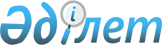 Об организации движения автотранспортных средств по автомобильным дорогам общего пользования республиканского значения Республики Казахстан в весенние периоды
					
			Утративший силу
			
			
		
					Приказ Министра транспорта и коммуникаций Республики Казахстан от 19 апреля 2004 года № 165-I. Зарегистрирован в Министерстве юстиции Республики Казахстан 17 мая 2004 года № 2857. Утратил силу приказом Министра транспорта и коммуникаций Республики Казахстан от 27 апреля 2012 года № 210

      Сноска. Утратил силу приказом Министра транспорта и коммуникаций РК от 27.04.2012 № 210.      Согласовано:         

Министр внутренних дел    

Республики Казахстан     

17 апреля 2004 года    

   Согласовано:         

Председатель Агентства   

Республики Казахстан    

по чрезвычайным ситуациям 

15 апреля 2004 года          В соответствии со  статьей 18 Закона Республики Казахстан "Об автомобильных дорогах" и пунктом 16 Допустимых параметров автотранспортных средств, предназначенных для передвижения по автомобильным дорогам Республики Казахстан, утвержденных  постановлением Правительства Республики Казахстан от 19 января 2002 года N 62 "Некоторые вопросы, регламентирующие проезд автотранспортных средств по территории Республики Казахстан", в связи с потерей несущей способности автомобильных дорог общего пользования республиканского значения Республики Казахстан, приказываю: 

      1. Ввести на автомобильных дорогах общего пользования республиканского значения Республики Казахстан временные ограничения движения автотранспортных средств с нагрузкой на ось до 8 тонн, за исключением автотранспортных средств перевозчиков, осуществляющих международные перевозки грузов и пассажиров в соответствии с международными соглашениями, транспортных средств, занятых на мероприятиях по предупреждению и ликвидации чрезвычайных ситуаций, перевозящих скоропортящиеся грузы и непосредственно занятых на дорожно-строительных работах по существующему покрытию на участках, переданных подрядным организациям для проведения работ по реконструкции.

       Сноска. Пункт 1 в редакции приказа Министра транспорта и коммуникаций РК от 07.04.2010 № 175.

      2. Установить срок ежегодного действия временных ограничений движения для IV дорожно-климатической зоны - с 23 марта по 15 мая соответствующего года, для V дорожно-климатической зоны - с 1 марта по 20 апреля соответствующего года (Приложение 1). 

      3. Утвердить прилагаемые максимальные суммы осевых масс автотранспортных средств, допустимые при проезде по автомобильным дорогам общего пользования республиканского значения Республики Казахстан в период временного ограничения движения (Приложение 2). 

      4. Комитету автомобильных дорог Министерства транспорта и коммуникаций Республики Казахстан обеспечить: 

      1) доведение до сведения пользователей автомобильных дорог общего пользования республиканского значения Республики Казахстан, в том числе и через средства массовой информации, об организации движения автотранспортных средств по территории Республики Казахстан в весенний период соответствующего года; 

      2) в соответствии с вводимыми ограничениями на дорогах установку временных дорожных знаков; 

      3) представление настоящего приказа на государственную регистрацию в Министерство юстиции Республики Казахстан. 

       Сноска. В пункт 4 внесены изменения -  приказом Министра транспорта и коммуникаций РК от 7 марта 2007 года N 60; приказом Министра транспорта и коммуникаций РК от 18 февраля 2008 года  N 61 (вводится в действие по истечении 10 календарных дней после его официального опубликования). 

      5. Комитету транспортного контроля Министерства транспорта и коммуникаций Республики Казахстан в установленном законодательством порядке обеспечить выдачу разрешений на проезд тяжеловесных и (или) крупногабаритных автотранспортных средств, перевозящих неделимый груз по автомобильным дорогам общего пользования республиканского значения Республики Казахстан, чьи нагрузки на ось превышают параметры, установленные в пункте 1 настоящего приказа. 

       Сноска. В пункт 5 внесены изменения -  приказом Министра транспорта и коммуникаций РК от 7 марта 2007 года N 60; приказом Министра транспорта и коммуникаций РК от 18 февраля 2008 года  N 61 (вводится в действие по истечении 10 календарных дней после его официального опубликования). 

      6. Контроль за исполнением приказа возложить на Вице-Министра транспорта и коммуникаций Республики Казахстан Кутербекова Д.К. 

       Сноска. В пункт 6 внесены изменения -  приказом Министра транспорта и коммуникаций РК от 7 марта 2007 года N 60; приказом Министра транспорта и коммуникаций РК от 18 февраля 2008 года  N 61 (вводится в действие по истечении 10 календарных дней после его официального опубликования). 

      7. Настоящий приказ вступает в силу со дня государственной регистрации.        Министр 

         Приложение 1          

к приказу Министра       

транспорта и коммуникаций    

Республики Казахстан      

от 19 апреля 2004 года N 165-I 

"Об организации движения   

автотранспортных средств по  

автомобильным дорогам общего 

пользования республиканского 

значения Республики Казахстан 

в весенние периоды"       Перечень областей, 

расположенных в IV дорожно-климатической зоне       1. Акмолинская область 

      2. Актюбинская область 

      3. Восточно-Казахстанская область 

      4. Западно-Казахстанская область 

      5. Карагандинская область (Карагандинский регион) 

      6. Костанайская область 

      7. Павлодарская область 

      8. Северо-Казахстанская область  Перечень областей, 

расположенных в V дорожно-климатической зоне       1. Алматинская область 

      2. Атырауская область 

      3. Жамбылская область 

      4. Карагандинская область (Жезказганский регион) 

      5. Кызылординская область 

      6. Мангистауская область 

      7. Южно-Казахстанская область 

       Приложение 2          

к приказу Министра       

транспорта и коммуникаций    

Республики Казахстан      

от 19 апреля 2004 года N 165-I 

"Об организации движения   

автотранспортных средств по  

автомобильным дорогам общего 

пользования республиканского 

значения Республики Казахстан 

в весенние периоды".             Сноска. Приложение 2 в новой редакции -  приказом Министра транспорта и коммуникаций РК от 7 марта 2007 года N 60.      Максимальные суммы осевых масc автотранспортных средств, 

      допустимые при проезде по автомобильным дорогам общего 

    пользования республиканского значения Республики Казахстан 

            в период временного ограничения движения ____________________________________________________________________ 

Нагруз-| Рас-  |     Максимальная сумма осевых      | Максимальная 

  ка   | стоя- |  масс прицепов и полуприцепов,     | сумма осевых 

одиноч-|  ние  |              тонн                  | масс грузовых 

оси,  | между |                                    | автомобилей, 

тонн  | осями,|                                    |    тонн 

       |   м   |____________________________________|_______________ 

       |       | Сдвоенных осей   | Строенных осей  | Сдвоенных осей 

       |       |__________________|_________________|_______________ 

       |       |  Двух-  | Одно-  |  Двух-  | Одно- | Двух- | Одно- 

       |       | скатные |скатные | скатные |скатные|скатные|скатные 

       |       |  колеса | колеса |  колеса |колеса | колеса| колеса 

_______|_______|_________|________|_________|_______|_______|_______ 

10        До 1,0   12,5     12,0     17,5     16,5     12,0    11,0 

         1,0-1,3   15,0     14,0     21,0     19,5     14,0    13,0 

         1,3-1,8   16,5     16,0     24,0     22,5     16,0    15,0 

         1,8-2,5   18,0     17,5     26,5     24,5     18,0    17,0 

 

            До 1,0     10      9,0     14,0     13,2      9,6     8,8 

8        1,0-1,3   12,0     11,2     16,8     15,6     11,2    10,4 

         1,3-1,8   13,2     12,8     19,2     18,0     12,8    12,0 

         1,8-2,5   14,4     14,0     21,2     19,6     14,4    13,6 

____________________________________________________________________ Примечание: допустимая общая масса автотранспортных средств определяется 

путем суммирования осевых нагрузок транспортных средств, установленных 

настоящим приказом. 
					© 2012. РГП на ПХВ «Институт законодательства и правовой информации Республики Казахстан» Министерства юстиции Республики Казахстан
				